This is a non-conmittal offer to take charge of your SAP projects tasks and to perform them competently using a hands-on approach.Attachment:     SAP-Qualifications			(Page 2+3)     References				(Page 4)     Project list				(Page 5 until 12)     Trainings / key figures and seminar topics 	(Page 13)1.)  My offer for your SAP-project: SAP PM / GMP+FDA / mobile processesDear Sir, dear Madam.You want to staff an SAP project (SAP PM)?	.. to outsource SAP processes on mobile devices? 
.. to validate SAP according to GMP + FDA?
.. to staff an SAP development project?
.. to represent highly integrated business processes with SAP? You are looking for a pragmatic SCRUM Master, professional project manager, 
senior process consultant, customizer, coach?I work as “trained management expert” and freelance consultant in SAP projects since 1995 Europe-wide. My major foci are the processes of the maintenance (SAP PM) + 
customer service (SAP CS) + quality management (SAP QM).

My experience benchmarks:SAP projects: more than 25 years experiences, current to SAP S4/HANASAP PM + CS + QM: more than 25 implementation projectsSAP authorizations: roles, objects, usermobile maintenance: 5 barcode scanner projects: Evacuation of SP processesFDA-validation: 5 GMP + FDA validation projects for SAP modulesproject price of SAP AG: for a particularly innovative and successful SAP PM/QM projectbook author: 2 books, publishing house Markt&Technik, topics SAP PM and project strategySAP-integration:  e.g. SAP MM, PS, SD, PP, DVS, CA-CL, RE, AFS, VMS, CO, FI, IM, PSSeminars: 5 pure SAP training projects and more than 600 SAP seminar day IT projects: more than 35 years experiences as project manager and process consultant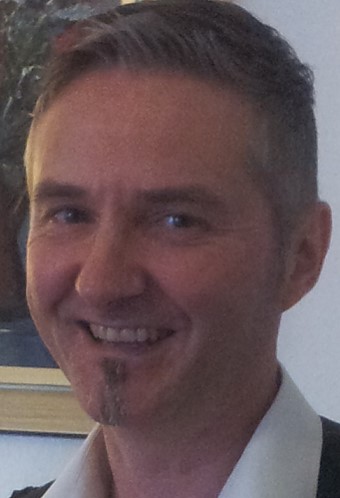 Peter Kramer:
freelance ERP project manager
consultant for SAP PMtrainer for SAP PM
GMP + FDAmobile processes  My plan coordinates:  My plan coordinates:1. Availability:2. Mobility / use location:3. Major focus project roles:4. Major focus SAP modules:5. Fees / terms:6. Gulp-ID:
 please state your specific project or seminar worldwide project management, consultant and trainer  SAP PM / GMP + FDA / mobile maintenance please state your specific project or seminar 18155, reference information with project end-user enterprises authentication,
these reference texts are also published on www.gulp.de  My performance spectrum (examples):  My performance spectrum (examples):Software product selectionFeasibility studyBusiness Process Re-Engineering / optimizationSpecification, system specifications, conceptionImplementation / IntroductionCustomizing  plus SAP ECC integrationProgramming example for modifications PrototypingMigration / Detachment old system, data take-overUpgrading / Migration to SP ECCSAP integration testsRoll out management national and international SAP project management: planning, leading, coordination, controlling, organisation and documentationPre-sales support Coaching project team Second Level Support and Maintenance of SAP applicationsoperative daily routine in the IT departmentStrategic project management consultationKnowledge management in the IT projectCrisis management in the IT project / trouble shootingTrainings: Execution, conception and organization Software validation / accreditation for e.g. FDA, GMP, IFS, DKDEvacuation of standard SAP processes on mobile barcode scannersPerhaps you are now interested in a preliminary talk in your premises, free of charge and without any commitment? 
I look forward to your e-mail-enquiry or call.This offer is not binding. This offer is subject to confirmation. This supply is subject to German law. Place of jurisdiction is Karlsruhe, Germany.
I wish you a successful project day and remainYours faithfully from KarlsruhePeter KramerERP stream lead, senior consultant, trainer and author	“35 years experience”SAP PM / GMP + FDA / mobile processes			“25 years experience”2.)  SAP-Qualifications   (2 Pages)Here you find my qualifications described in detail:Here you find my qualifications described in detail:Born:
Nationality:given birth on 6-29-1959 in , NRW, 
GermanEducation:+ certified EDP business economics graduate / business informatics+  certificate (Ausbilder der Auszubildenden = trainee trainer)+ various SAP seminars (58 Seminar days, mostly in Walldorf at SAP AG
                                         major focus SAP MM, SD, PM, CS/SM, PS, workbench)Certification:„Senior Consultant” in the context of the BVSI-certificate "Certified IT Consultant"
(This certification is in preparation! )Activities and functions:+ since 1995 exclusively in the SAP R/3 and mySAP ERP environment; current till SAP S/4 HANA: Implementations, trainings, FDA validation, mobile maintenance for SAP processes + from 1985 till 1995 project management and process consultant for ERP-Software 
  (EnterpriseResourcePlanning); software major focus: EBO, SILINE, 3R, VGH, 
  REWEBAS   (focus = materials management, purchase, sale and production)+ team player, also as team leader, partial-project leader, project leader and coordinator; 
   strategy-oriented and qualified for interfacing with top managementMajor focus SAP-projects:My performance spectrum for SAP projects:(90 % of my projects)Software product selectionFeasibility studyBusiness Process Re-Engineering and Business process optimization
Process major focus: Plant Maintenance, Customer Service, Facility Management, Test Resources AdministrationSpecifications, system specifications, fine conception, blueprint, templateImplementationCustomizing / configuration plus SAP integrationProgramming example for modifications (ABAP/4, SAPscript, Batch-Input, User-Exits, ...)PrototypingMigration and Detachment old system, data take-over,
old systems to be taken off e.g.: Access, Activity, Crystel Report, Excel, Macos, Maximo, ROMA, TSLUpgrading to SAP ECC 6.0SAP integration testsRoll out management national and international SAP project management: 
planning, leading, coordination, controlling, organisation and documentationPre-sales support Coaching project team Second Level Support and Maintenance of SAP applicationsStrategic project management consultationKnowledge management in the IT projectCrisis management in the IT project / trouble shootingTrainings: Execution, conception and organization Software validation/accreditation for e.g. FDA, GMP, IFS, DKDEvacuation of various standard SAP processes on mobile barcode scannersSAP carve outSAP carve inMinor focus seminars:My performance spectrum for seminars:(10 % of my projects)All PM/CS-seminar topics, for all target groupsSeminar “mySAP ERP complete summary”Seminar “SAP R/3 for decision-maker”, a strategy seminar for manager Seminar: „Tips and Tricks in SAP”Seminar „Train the Trainer I + II“ for junior coaches Seminars for MS Office Further seminars: Please state your specific needs Training conception for the execution Training organization, also for numbers of participants greater 500 Tools, Methods, Standards:AcceleratedSAP (ASAP) and  Procedure modelputer Aided Test Tool (CATT)Mercury   (Mercury Quick Test Professional und Mercury Quick Test Quality Center)ConDorShareWebMS Office Professional (Word, Excel, PowerPoint, Access, Outlook, Project, Visio) Lotus NotesOnDemandSnagITCITRIXARIS-Toolset (Process Designer)OpenPS4MSP SAP module
         knowledge:Very good knowledge:		Plant Maintenance (PM) 			Customer Service / Service Management (CS / SM) 			Quality Management (QM) 			Project System (PS)			Material Management (MM) 			Sales and Distribution (SD)			Document Management System (DVS)			Logistics Information System (LIS)			Configuration / Customizing (IMG)Good knowledge: 		SAP authorization (BC-SEC-USR)			Classification System (CA-CL) 			Product-Life-Cycle Management (PLM)			Executive Information System (EIS) 			SPOffice / SP Business WorkplaceAdvanced knowledge:  		Cost Controlling (CO) 			Investment Management (IM)			Financial Accounting (FI) 			Asset Accounting (FI-AA)			Human Resources Management (HR)			Product Data Management (PDM)			Real Estate Management (RE)
			Production Planning (PP)Basic knowledge: 		Business Information Warehouse (BW)			Industry Solution Utilities (IS-U)  			Customer Relationship Management (CRM)			Workflow (WF)			Workbench (ABAP/4) (SAPscript)			pparel & Footwear Solution (FS)
			Solution ManagerLines of business:1.) plant construction2.) automotive / automobile manufacture and
     accessories3.) banks4.) Chemical industry5.) EDP service centers6.) Iron and steel industry7.) electrical engineering, electronics8.) energy supply company (also nuclear power)9.) production industry10.) drink manufacturer11.) trade12.) hard-/ software manufacturer13.) industry14.) IT service provider15.) hospital nature, sanatoria16.) mechanical engineering17.) medical engineering18.) metal processing19.) medium-sized businesses20.) engine production21.) food and semi-luxury items industry22.) paper manufacturer and processing23.) pharmaceutical industry24.) computer center25.) software houses26.) telecommunications industry27.) transportation and traffic28.) railroad traffic29.) management consultancies30.) fashion industryLanguages:German as a mother tongue     English as a foreign language; 
Inquiries about English-speaking projects are desired also for worldwide countries.Social competence:In my 35-years-plus track record as an ERP project manager, consultant and trainer, I have acquired a highly remarkable communicative skills, conflict and problem-solving capabilities, know how transfer skills, intercultura competence and capabilities as a team player.I have learned to use these interpersonal skills efficiently to the benefit of the project and my team mates and to develop them further.My working style is targeted and structured: I display self-assurance and a willingness to take the initiative.Curriculum vitae:Please download my current CV in German or English from my homepage to your hard disk or you request it.3.)  Reference Information with project end-user enterprises authentication (1 Page) Here you can find references about my work expressed by project end customers and experts:The request for consultant references is understandable because the customer references make the consultant's competence clear. 
Therefore I publish some reference data here in my CV for the first phase.References are a sensitive topic because they represent valuable customer contacts for the consultant and the project broker. A few project brokers like to collect reference addresses from their consultants for their own acquisition, without actually having open project positions. Therefore, I decided to only publish further reference data after the telephone interview with the project end customer.
Here you can find references about my work expressed by project end customers and experts:The request for consultant references is understandable because the customer references make the consultant's competence clear. 
Therefore I publish some reference data here in my CV for the first phase.References are a sensitive topic because they represent valuable customer contacts for the consultant and the project broker. A few project brokers like to collect reference addresses from their consultants for their own acquisition, without actually having open project positions. Therefore, I decided to only publish further reference data after the telephone interview with the project end customer.
The client says: 
HWA AG
my project 87:Reference information of Mr. Hertfelder, 
Leader Facility Management, tel. +49 (0) 71 44 / 87 17 - 292:
„Project implementation of SAP PM, 12/18 - 03/19 “
"Competent advice before the start of the project. Fine coordination during the data transfer. This means that only the necessary data was recorded. The use cases were tailored to HWA needs. The employee training was carried out in just 2 days. The content was well understood by the employees and could be implemented quickly. An HWA module handbook was created and questions answered even after the project was completed. HWA can recommend the consultant."The client says: 
Chemische Fabrik Budenheim KG
my project 56:Reference information of Mr. Müller, Leader Maintenance, tel. +49 (0) 61 39 / 89 - 330:
„Project SAP R/3 PM / PS implementation, 07/05 - 02/06
Reference by maintenance manager, chemical factory, from 22.03.07
"As part of the overall project 'Optimizing the maintenance of our factory and implementing SAP R/3 PM / PS', the external SAP R/3 specialist controlled and supported our internal project team in the implementation of the PM module Based on his high level of specialist knowledge and professional experience, he introduced our team to this new area primarily through practical examples and in an advisory manner. With his support, deadlines and budget specifications were met."The client says: 
CeramTec AG
my project 48:Reference information of Mr. Dr. Korndörfer, Leader Maintenance, tel. +49 (0) 91 23 / 77 - 0:
„Project SAP R/3 PM implementation in CeramTec AG, 07/03 - 11/03 Reference by CeramTec from 12/17/04 "As an external PM specialist in the implementation project 'SAP R / 3 PM for CeramTec AG 'The project management was taken over in the conception phase and the project was technically controlled in this phase. Since we have employees with SAP experience in the company, the consultant was only planned from the outset to find the concept SAP Customizing was defined and the FDA validation was supported by SAP-PM. In addition, the consultant conceptually defined the integration of mobile barcode scanners for selected maintenance process steps and brought in this innovative solution completely and achieved the project goals. His technical knowledge and project management skills are also outstanding matured and characterized by a pragmatic approach. Communication with him was uncomplicated, his social skills are characterized by a relaxed but purposeful manner. We were satisfied with the freelance consultant and therefore fully recommend him."The client says: 
Alcan Singen GMBH
my project 45:Reference information of Mr. Dr. Maletinsky, Leader KI, tel. +49 (0) 77 31 / 80 – 21 02:
"Project SAP R/3 release Enterprise: Implementation PMReference by leaders computer science, Alcan Singen GmbH, of 06-2-2003"The Consultant has implemented the SAP function "maintenance" successfully in our orderon full scale as a responsible leader of the project in a larger partial operation of our company.Thank its great appropriate technical experiences as well as its fate in the working with lines of business represented variously (management, maintenance employee, controlling, IT) he could accomplish the project goals completely and in very good quality, how his planned the time and money budget was fallen below. We are very satisfied with the result of the work of the Consultants and can recommend its performances very well".The client says: 
Filterwerk Mann+Hummel GmbH
my project 35:1.) Reference information of Mr. Franz Wimmer, customer internal partial project head; SAP R/3 PM/QM of the location Marklkofen, tel. +49 (0) 87 32 / 20 – 53 56:
“Mr Kramer has the partial project SAP R/3 PM for us as an external consultant headed as regards content. The project consisted of the parts "maintenance" at it and "examining and measuring tool administration". His project competence, subject competence he has competences very constructively, creatively and "soak" and motivating occurred. He has the necessary trainings interestingly, methodically and carried out structured didactically. The cooperation with him was characterized of Engagement, efficient but not academic communication, minted Team mind and thorough know-how transfer. The project appointments were observed and the project budget according to the project plan not exceeded. The Consultant is one learned really and recommending advisers and coach and therefore absolute more pragmatically. Mann+Hummel took part with the project in the competition "Good maintenance-/ service project in the SAP environment of the year 2001" of the company T.A. Cook Consultants and obtained the 2nd price ".2.) Customer internal print media publication for the SAP R/3 PM project:
" ... Whom does it surprise that MANN+HUMMEL strives for top positions in the most different
categories - and conquer! ... “The award jury says:SAP AG and T.A.Cook Consultantsmy project 35:SAP AG / Walldorf and T.A.Cook Consultants / Berlin:“The successful PM implementation project ranked 2nd in the context of the "6. mySAP maintenance and service management convention" in Potsdam at the “ Maintainer.SAP 2001 – Award “, caused by SAP AG and by the T. A. Cook Consultants GmbH.
The 3 main reasons werethe exemplary detachment of various old systems by an enterprise-wide integration of the maintenance processes in SAP PM,the remarkable connection of a bar code solution andthe complex integration of the test equipment administration in SAP PM + QM.”4.)  Projects: list   (8 Pages)You find all my IT projects described in detail here:You find all my IT projects described in detail here:Project No.Project details2020 Project 91:Field + Date:SAP S/4HANA On-Premise 1909 - SAP PM: Master Data Migration Mould / Injection molding tools Pharmaceutical industry, 09. 2020 until 10.2020, Hamburg
- project-title:	SAP PM equipment’s, classes, and characteristics preliminary migration to SAP S/4HANA- project-roles:	external consultant for the master data and the classification- project-topics:	support the internal SAP PM team- project-task:	customizing and creating SAP PM equipment type for tools, classes, and characteristics- project-method:	agile, fast, adaptive, remote- project-language:	German- SAP-platform:	SAP S/4HANA- project-tools:	MS Skype for Business,  MS Outlook, MS Office, MS Sharepoint- project-success:	SAP PM: in time, in budget, in quality2020 Project 90:Field + Date:SAP S/4HANA – SAP Activate + SAP PM + SAP RE-FX + SAP DFPSHomeoffice, 06.2020 until 11.2020, Karlsruhe
- project-title:	self-taught training in the home office- project-roles:	seminar participant- project-topics:	SAP Activate  Project Management for SAP S/4HANA – Best Practices, Methods, Tools		SAP RE-FX  Flexible Real Estate management integrated with SAP PM		SAP DFPS  Défense Forces & Public Security integrated with SAP PM		SAP OLC  Operation Level Costing in the SAP PM order  LOG_EAM_OLC
		SAP PAM  Pool Asset Management for pool organized rental objects  LOG_EAM_PAM		SAP WCM  Work Clearance Management for safe working environment  LOG_EAM_WCM- project-method:	remote2020 Project 89:Field + Date:SAP S/4HANA On-Premise 1909 - SAP PM/CS: ERP transformation from SAP ECC to SAP S/4HANA Energy supplier, 05.2020, Bavaria
- project-title:	preliminary project for the transformation from SAP ECC to SAP S/4HANA- project-roles:	external consultant for project management, specialist consultant for 
		SAP PM processes + customizing + list of questions- project-topics:	support the internal SAP PM team- project-task:	prepare a list of questions with approx. 180 SAP PM topics, conduct workshops with the departments- project-method:	agile, fast, adaptive- project-language:	German- SAP-platform:	SAP Solution Manager, SAP S/4HANA, SAP Learning Hub- project-tools:	MS Skype for Business,  MS Outlook, MS Office, MS IE 11, MS One Note, MS Sharepoint, 
		Wiki-software Confluence, flowchart process diagrams with BPMN from Innovator 
		and save with ConSense, mobile devices with the maintenance APP “MIA”- project-success:	SAP PM/CS: in time, in budget, in quality2019 Project 88:Field + Date:SAP S/4HANA On-Premise 1909 - SAP CS/PM: Service IT platform selection, ERP-migration, 					template build and roll out, harmonize processesmechanical engineering, 10.2019 until 02.2020, Lörrach
- project-title:	SAP CS/PM: processes for vacuum pumps, vacuum systems, fans, compressors- project-roles:	external consultant and trainer for processes + customizing + trainings- project-topics:	selection of the service IT platform, ERP-migration to SAP S/4HANA, 		template build and roll out internationally, fit-gap analysis, 
		data migration, optimize and standardize and harmonize processes- project-task:	build service detailed concept, support the selection process for the service IT platform, 		build and roll out template, process consulting, customizing, 
		prototyping and testing, authorization concept, trainings, GoLive support, hypercare support- project-method:  	SCRUM - agile project method- project-languages:	English and German- project-tools:	SAP S/4HANA Customer Service, SAP S/4HANA for Customer Management,		SAP C/4HANA Service Cloud, SAP Field Service Management, SAP Solution Manager, 		MS Office, MS Visio, MS SharePoint, MS Teams- project-success:	SAP CS/PM: in time, in budget, in quality2018 Project 87:Field + Date:SAP ECC 6.0 EhP7/8 – SAP PM + DVS + CS: PM-module-implementation + CS-process-optimizationAutomotive, 12.2018 until 10.2019 Affalterbach near Stuttgart
- project title-PM:   SAP PM + DVS for production machines, industrial vehicles, facility management and their documents
- project title-CS:   SAP CS return process, redesign, customizing, testing - project roles:        external technical project manager, consultant for processes + customizing, trainer, SCRUM master- project topic:        SAP PM completely new implement for repairs and maintenance inclusive SAP integration MM, CO, DVS- project task:         project management, create a fine concept, process consulting, customizing, prototyping/testing,
	               authorization concept, 2 days of training, GoLive, HyperCare support- project approach: SCRUM - agile requirement engineering- project success:   SAP PM/DVS: in time, in budget (40 external consultant man days), in quality
                               SAP CS: in time, in budget, in quality2018 Project 86:Field + Date:SAP ECC 6.0 EhP8 – SAP PM / PP / HYDRA (MES by MPDV): implementation + process consulting + development Automotive, 01.2018 until 12.2018 Lüdenscheid
- project title:   SAP PM/PP for tool management and productive tool use- project roles: external technical project manager, consultant for processes + customizing + new developments, 
	        trainer, SCRUM master- project topic: administration of tool machines and tools (>6.000) for new tool build, for old tool rebuild, 
	        tool extensions, tool maintenance, tool repair and tool scrapping with SAP PM.
  	        tool types: injection moulding tools, stamping tools (Bihler + Bruderer), assembly tools;
  	        SAP PM master data and SAP PM types of order for production tools are deeply integrated over several 
                        end-to-end processes into SAP PP master data „PP task list + PP PRT list“ and also into SAP PP order.
	        Clarification of all 39 SAP PM Business Functions, among other things to SAP PAM POM LAM MAM WCM WTY- project task:   fine concept creating for SAP PM implementation and a deep SAP PM/PP integration, process consulting, 
                        SAP PM implementation management, program recent developments, prototyping, testing
                        key user training, GoLive, HyperCare support- project approach: SCRUM - agile requirement engineering - small manageable task packages with controllable project risks- project success:   in time, in budget, in quality2017 Project 85:Field + Date:SAP S/4HANA – SAP PM: process optimizationPaper mill, 05.2018 until 09.2018 Glückstadt- Project task: optimize SAP PM and the processes of maintenance 
2017 Project 84:Field + Date:SAP ECC 6.0 – SAP PM: ImplementationAircraft Manufacturing, 11.2017 until 12.2018 Speyer- Project task: SAP PM implementation for several departments - Project approach: agile realization - small manageable task packages with controllable project risks
- Processes: the US certificate NADCAP is relevant for the equipment’s 
2017 Project 83:Field + Date:SAP ECC 6.0 – SAP PM/QM: Management of test tools  Automotive, 08.2017 until 12.2017, Stuttgart- Project topic:    Management of test tools for about 250.000 test equipment 
2016 Project 82:Field + Date:SAP ECC 6.0 – SAP PM: Maintenance process optimization – parttime projectChemistry, 12.2016 bis 08.2016, Wesel - Project task: optimize SAP PM and the processes of maintenance
2016 Project 81:Field + Date:SAP ECC 6.0 EhP 7 – SAP PM: SAP Coachings / SAP process consultingChemistry, 03.2016 until 02.2018, Ludwigshafen- Project description: - SAP PM coaching and SAP process consulting of the maintenance users in highly complex custom 
                                    maintenance processes based on the significantly expanded customer SAP platform 
		  - Fit/Gap analysis of the extensively modified SAP-PM platform - Project tools:   MS SharePoint, MS Outlook, MS Office, Jabber, Snipping Tool, WebEx, myPlant- SAP modules: SAP PM and partially SAP MRS + SAP Work Manager- project roles:   - consultant: „coaching concept, coaching coordination, coaching document production, FIT/GAP-analysis”	          - coach of all maintenance end-to-end processes of every 9 roles from maintenance + production- project tasks:   - to shape coaching strategy/coaching concept and user qualification concept; 
	          - to frame/to shape a project plan and training plan	          - >50 coaching requirement analyses - creating of a questionnaire 		                                                      - to create a template „coaching-requirement analysis-protocol”		                                                      - to make it per operation/production per role	          - to create a coaching catalogue with training modules as a cookbook with many recipes:	            to implement inhouse-coaching’s per operation / production per process per role; 
	          - SAP-PM report and order cockpit coaching: to identify + to act + to observe + to evaluate	          - to design and to develop coaching medias: slides, ONE-Pager, process guide lines, handouts, 		            practical exercises and solutions, SAP-PM data model, question/answer card game, webinars, Webcasts, 	            End-to-End-Process-Role-Play, FAQ-list	          - to identify accelerators – to use SAP with tips and tricks for optimal use and smoother working                          - implementation of 294 individual coaching’s and process consulting for 1211 SAP user of 9 roles from
	             maintenance + production	          - Fit-Gap analysis of internal maintenance processes per operation area:	             to identify organisationally GAP’s and functionally GAP’s 	          - SAP Work Manager (mobile maintenance in a chemistry park)- coaching topics: 294 efficiency workshops for 1211 advanced SAP users:                                + SAP tips and tricks 
	                + SAP management advice for SAP-PM user with management functions 
	                + SAP process consulting for key users und professional users 
		+ Optimizing the usability of SAP PM / checking and updating of SAP system settings 				+ increasing of the user’s workplace performance 
		+ coaching the SAP notification and order cockpit: to identify + to act + to observe + to evaluate
		SAP PM – all customer maintenance end-to-end processes, the daily work with SAP should be more fluid
	                                 and standardized		SAP PM - IMAB cockpit – integrated notification and order processing in maintenance		                             		SAP PM - ES-Cockpit - electronic permits
		SAP MRS - order and requirement planning- business processes: about 120 operating ranches with about 12.000 SAP-PM users are applying 18 internal 
                                    standardized maintenance processes, every plant with its own process variation2016 Project 80:Field + Date:SAP ECC 6.0 EhP 7 – SAP PM: Strategic Management ConsultingPharma, 02.2016 until 03.2016, Munich	- Project-Description: strategic management consulting for maintenance organization and 
  evaluate IT fire points related to maintenance processes + develop solutions for this
- Project-Language: German- Validation-Procedure: in accordance with FDA- Project-Tools: MS Office- My project-roles: strategic consultant- My SAP-Modules: the End-to-End-Processes from maintenance based on the SAP platform- My project-tasks: to report and evaluate the critical details of the status RED, report the IT fire points, report the causes, 
  report the solutions, report the strategic goal, report the management summary 
2015 Project 79:Field + Date:SAP ECC 6.0 EhP 7 – SAP CS + SAP PM: international SAP Roll-OutMedical Equipment Manufacturer, 04.2015 until 02.2016, Karlsruhe in Germany, Orleans in France- Project-Description: international Roll-Out from a global-SAP-template
- Project-Language: German, English (all in English: SAP systems, global template, documents according to V-model,        most workshops, all on-site meetings, test cases, key-user-training)- Validation-Procedure: in accordance with GMP and FDA, to use the V-model- Project-Tools: MS Office (version 2016), SAP Solution Manager (version 7.1), LSMW- Project-Development-Team: the RICEFW programs are developed in Germany- My project-roles: „Global IT Team“ and „Local Roll-In Team IT“:CS-Team-Lead in the SAP RollOut-Project- My SAP-Modules: SAP CS (subordinate also SAP PM)- My CS/PM business processes: Traceability of equipment, CS on-site repair, CS in-house repair (RAS), CS installation,         CS/PM maintenance planning with maintenance contracts- My project-tasks: to Roll-Out the business processes of service and maintenance on-site: 
        Requirement/GAP analysis with the key users, conception and coordinating for solution realization, customizing, 
        process integration test, mass data migration with Excel and LSMW, on-site key user training in English, create test cases,
        user acceptance test, create Cut-Over-concept, GoLive support, after GoLive support (hyper care)- My SAP CS/PM mass data migration with Excel and LSMW: create a migration concept, data cleansing, data selection, 
        data download, data convention, data mapping, data matching, data formatting, TXT-file creation, 
        LOAD-File-LSMW-Upload, LSMW error analysis, iterative and systematic data review, 
        data delta analysis between legacy and new system shortly before the GoLive milestone
- My most important Excel-formulas and Excel functions for mass data migration: 
        Pivot-Table, VLOOKUP, MATCH, CONCATENATE, REPLACE, FIND, LEFT, RIGHT and others
2014 Project 78:Field + Date:SAP ECC 6.0 EhP 7 – SAP PM + SAP QM: international RollOut   Facility constructor, 07.2014 until 03.2015, Stuttgart- Project description: international SAP RollOut, build the SAP template, support the RollOut, Design RICEFW’s
- Project languages: English + German (English: SAP system, template, V-model-documents, many workshops)- Project procedure model: ASAP-IBM with the IBM-V-model- Project-tools: MS Office, MS SharePoint, SAP Solution Manager, iGrafx FlowCharter with BPMN language + SIPOC method,                        Lotus-Notes- Project-development-team: programs are developed in India- My Project-roles: functional module-lead, Consultant (processes, customizing, RICEFW’s), Template-Builder,                               RollOut-Expert, People-Business- My SAP modules: SAP PM + SAP QM- My Project-tasks: to build + rollout the template in accordance with IBM-V-model, coordinate new developments, customizing- My Business Processes: Quality-Management, Maintenance, Facility-Management, Issue-Management,                                           Supplier Qualification, Equipment-/Material-inspections, SAP capacity planning/MRS2013 Project 77:Field + Date:SAP ECC 6.0 EhP 7 – SAP PM/QM: international RollOut      Pharmaceutical industry, 10.2013 until 07.2014, Mannheim/Basel- Description of the project „UniteD SSRV“ (Site Services for Maintenance): 
  It will be coverted to a new SAP System 3 running old systems.
- Project language: English, German
- Validation project: all processes are validated according to the V-modell and full methodically 
  documented (methodologically comparable with the FDA validation of IT platforms)- Tools/platform: MS SharePoint, MS Office, MS Project, MS OneNote, MS Lync, HP ALM, WebEx, DocIT, Google-Chrome,  TTKF, SNP T-Bone, WINshuttle, mobile barcode-scanner solution, SAP NWBC, SAP PLM ER- Project-developer-team: India- my roles: consultant and rollout expert for SAP PM/QM- my tasks: to shape conceptually the template, to support the rollout, to support the Fit/Gap-phase,   to support the build/design-phase for “test equipment management”, “maintenance planning”, “electronic signature”,   “mobile maintenance” and “Portal solutions”2012 Project 76:Field + Date:SAP ECC 6.0 EhP 6 – SAP CS/PM/PS: Transfer of all end-to-end processes on a homogeneous SAP platform Aircraft manufacturer and Aircraft maintenance engineer, 05.2013 until “10.2013”, Ingolstadt- Description from customer project: The customer project started in 2010. I joined the 12-member maintenance stream 
  PMT (Production, MRO & Tools), 2 months before the end of the blueprint phase at. 
  PMT consists of 11 core processes of maintenance level 2 or 47 maintenance business processes of level 3, 
  all of which are mainly shown with the SAP modules CS + PM + PS.- Project language: German und partly English (SAP systems, parts of the documentation, NearShore-Development-Meetings)
- Validation project: all processes are validated according to the V-model and full methodically 
  documented (methodologically comparable with the FDA validation of IT platforms)- Project Management Methodology: a process model is ASAP (Accelerated SAP) used- Relevant SAP ECC 6.0 EhP6 functions: SAP Linear Asset Management, SAP Easy Document Management, 
  SAP Schichtnotizen und Schichtbuch, SAP Subcontracting, SAP Rundgangsplanung, SAP Pool Asset Management, 
  SAP MEB, SAP Takeover/Handover, SAP for Defence & Security (DFPS) bzw. SAP ISDFPS, SAP Component-Maintenance-
  Cockpit (CMC), SAP e-Cl@ss, SAP MRS, SAP ETM, SAP PM/PS-Bezugselement, SAP ETM-Stückliste, SAP Wartungsbuch- Tools/Platforms: Microsoft SharePoint, Microsoft Office, BIG DESIGN, SAP ECC 6.0 EhP6, SAP Solution Manager, 
  SNP T-Bone, more than 40 Sub-Systeme, more than 50 WRICEF-developments- My role: Consultant and deputy TPL-Lead for SAP CS/PM- My duties: to support the project leader from the PMT-Stream, to support the blueprint creation, carry out customizing,
  to write guidelines for developers, monitoring and testing the developed programs, to give SAP CS/PM seminars  Specific tasks: To take over the order scheduling in an airplane builders and aircraft maintenance engineers.2012 Project 75:Field + Date:SAP ECC 6.0 – SAP CS:  Data migration between SAP CS system and SAP CO systemTelecommunications, 06.2012 until 11.2012, Bonn, Saarbrücken, Heilbronn- Project-Tools MS Office, WebEx for Online-Conferences- Migration: The SAP CS order data to an end-to-end service process get assigned to a new company code:  To migrat SAP CS order data from one SAP system (DKS) in another SAP system (SINTEL). 
  Between this two independent SAP systems are 21 user-defined interfaces active to transfer SAP CS order data,   need to be adjusted accordingly. Moreover, the legacy data is migrated. 
  The blueprint is to write and the migration project is to assist to „go live“.2012 Project 74:Field + Date:SAP ECC 6.0 – SAP PM:  to carried out the international RollOut-Project SAIL MT + Concept “integrated barcode scanner”Automotive, 12.2011 until 04.2012, Turin + Milan in Italien, Weinheim in Germany- Project language is English: meetings, template documentation, SAP systems, customizing, 
  second language are German
- Project-Tools: MS Office, MS SharePoint, MS Lync (MS Office Communicator), SAP Solution Manager- RollOut: the present SAP PM template roll out in 3 Italian plants- SAP PM business processes: various maintenance processes and various production processes to the 
  complex production tools of engine parts- create extensive concept-specification: link mobile barcode scanners to the processes of SAP PM2011 Project 73:Field + Date:SAP ECC 6.0 – SAP PM: to build a Template for an international RollOut project with FDA validationChemistry / Pharmaceutical Industry,  04.2011 - 10.2011, Wiesbaden- Project language is English: meetings, blueprint documentation, FDA documentation, SAP systems, customizing, 
  in small meetings we can speak German
- Coordination of the core processes and the harmonizing of different blueprint approaches carry out with the involved faculty.
- For the SAP PM processes (master data, management maintenance, reports) create FDA validated documents according 
  to the V-model: 
  Business-Requirements-Specification (BRS),  User-Requirements-Specification (URS),  Functional-Specification (FS), 
  Risk-Analysis (RA),  Design-Specification (DS),  ARIS-Flow per SAP PM Process.
- Carry out complete customizing, carrying out SAP system tests, laying out prototype processes.
- Examining integration, conceiving new requirements (RICEFW), examining working papers.
- Some SAP ECC 6.0 EhP1 until EhP5-topics were workshop relevant: 
  tour planning, account assignment an operation level, and other2011 Project 72:Field + Date:Preparing SAP PM implementation, internet based message recordingand SAP interfaces to Nemetschek (room book) and MEDOC (the previous system to be taken off)Clinical Complex, 09.2010 - 03.2011, Munichmaking special and final concept for the implementation, 
a web based recording of failure messages and the interfaces or data transfer to this CAD system Nemetschek (room book)and the previous maintenance planning system MEDOC conceiving.2010 Project 71:Field + Date:SAP PS/PM implementation for strategic CAPEX reportsTelecommunications, 07.2010 - 11.2010, Köln
- SAP PS implementation: projects and WBS elements providing for Capex relevant reports
- SAP PM enlarging + optimizing: changing SAP PM orders from header-assigned to account assignment on activity level:
  concept and implementation 
The new CAPEX business process need new PM order types, new PS projects, new WBS elements and new settlement rule. 
First to this the new CAPEX list was conceived and structured with the new CAPEX projects and WBS elements.
These integrated SAP modules had to be taken into account at the conception of the new CAPEX business process 
to SAP PS/PM:
     SAP MM with the changed purchase requisition / purchase, 
     SAP IM with the new investment programmes, 
     SAP CO with the changed internal orders, 
     SAP FI-AA with the new asset directory
2010 Project 70:Field + Date:SAP PM/CS/PS, several part-time projectsDifferent lines of business, 05.2010 – 07.2010, Regensburg / Göppingen / Nürnberg1. Clearing performance range SAP CS for the business processes of the customer    Line of business = Plant construction2. carrying out Workshop´s: optimization SAP PM, conceiving worldwide SAP PM production operation, English-speaking    Line of business = Automotive3. Preparing SAP PS seminars    Line of business = Industrie2010 Project 69:Field + Date:SP ECC 6.0, development project SP/PiT and SP/LF with SP PS / PM / PP / QM / authorizationsAutomobile manufacturer, 03.2008 – 04.2010, Böblingen, Sindelfingen, Untertürkheim, Stuttgart, NabernI have switched several flowshops over to the job order planning with SAP PS/PM/PP/QM.Headwords round my project work: - production type = prototype manufacturing at an automobile manufacturer
- project production in the tool engineering / plant construction / fixture construction:  fixture construction for the vehicle bodywork first construction and the vehicle rebuilding- improvement in the prototype workshop control in the area of planning and follow-up:  -- higher up-to-schedule performance and cost compliance improved by the use of the standard 
     software SAP ECC 6.0  -- special with the SAP data objects SAP PS project breakdown structure, PS standard network, PS network, 
     PM orders,     PP orders for the time scheduling, procurement planning, production planning, controlling- business processes for prototype vehicle new building/-rebuilding, component new building/-rebuilding,   partial construction-new building/-rebuilding, fixture construction new building/-rebuilding- business process for “destroying tests” for the QM workshop: SAP PM order with testgrid (similar the inspection lots in 
  SAP QM or the SAP QM test equipment management)- further processes: Destroying examinations, prototype manufacturing with hydrogen fuel cell and hydrogen tank- car assembly kits description, prototype bill of materials, material procurement, drawing-board stage- development + construction, procurement + planning + workshop order, machine processing, assembly + production- detachment of expired IT systems + software by the strategic IT platform SAP ECC 6.0 module focus PM + PS + PP - strategic prerequisites make for the future integration of further business processesmy tasks: designing new production business processes for the prototype workshop in the vehicle development work and realizing up to the GoLive-date; conceiving required SAP new developments and coordinating the realization; to these 6 individual topics respectively:1. One new business process “standard order type”: uniform, comprehensive and general order system for the complete prototype development (cars, aggregates, all further components for new building/-rebuilding, for planned + unplanned orders);inclusive detachment of the subsystems BoB + IB-Tool and following integration an redesign of the processes there into the SAP/PiT platform2. Two new business processes “fixture construction”: in the workshop area of vehicle automotive body assembly the fixture construction for first construction and rebuilding based on the SAP/PiT platform designing newly3. One new business process “destroying examinations”: in the workshop area of vehicle bodywork quality assurance the destroying examinations for vehicle bodywork built up based on the SAP/PiT platform newly designs and realizing up to the GoLive-date4. One new business process “prototype manufacturing of hydrogen fuel cells/hydrogen tank vehicles”: in the workshop area of hydrogen fuel cells/hydrogen tank vehicles the complete process of development and prototypes production based on the SAP/PiT platform newly designing and realizing up to the GoLive-date5. SAP authorizations: creation and change authorization roles + authorization objects + user6. Carrying out trainings to the shop floor control systemSAP module environment: major focus are SAP PS + PM + PP + authorizations + OpenPS4MSP,but also SAP MM, CO, FI, Solution Manager (order tool for the project documentation), SAP Office messages, 
SAP Interactive Forms by Adobe, customer own program new developments (Z-transactions, Z-tables, interfaces), 2009 Project 68:Field + Date:SAP PM (part-time projects)Energy supply company, 03.2009 - 08.2009, Magdeburg, Berlin, Münchenmaintenance optimization: structuring of technical systems, maintenance planning and cycle modification factor2009 Project 67:Field + Date:SAP PM (part-time project)Aircraft manufacturer, 12.2008 - 09.2009, Nordenham, Varel, Bremenmaintenance optimization: maintenance organization, customizing, master data, structuring of technical systems, business processes and reports2007 Project 66:Field + Date:SP R/3 4.7Railroad  traffic-infrastructure-enterprise, 12.2007, Frankfurt am Main
1. Connection of a mobile equipment on the SAP PM platform realized2. List of questions for the barcode scanner connection to the SAP system made3. und support for t he SAP modules PM+MM+SD+FI+CO2008 Project 65:Field + Date:mySP ERP 2005 CS: MigrationElectronics large group, 10.2007 – 02.2008In the context of the migration on mySP ERP 2005 the test cases for the PM/CS business processes test integratedly. Project language: German and a little bit English; documents, SAP systems in English2007 Project 64:Field + Date:mySP ERP 2005 CS/PM: Implementation + Migration + FD validationLarge chemistry, 03.2007 – 08.2007In the context of the migration on mySP ERP 2005 the FD conditional test cases for the PM/CS processes test and execute integratedly. For the Solution Manger his Business Structure  at CS/PM conceive.Project language: German and English; all documents and SP systems in English2007 Project 63:Field + Date:mySP ERP 2005 CS/PM: CustomizingBuilding and construction industry, 03.2007ctivating, testing, integrating the action box in the CS/PM notification. 2007 Project 62: Field + Date:mySAP ERP 2005 PM: Implementation + FDA validationPharmaceitical company, 11.2006 – 02.2007, Switzerland
The implementation and module validation in accordance with FDA for the mySAP module PM supported.
Official project language: English (all meetings, IT systems, concepts, documents, e-mails in English)Validation tools used:    Mercury as test tool used: Mercury Quick Test Professional and Mercury Quick Test Quality Center   ConDor as database for all the FDA validation relevant documents used   ShareWeb as database for all the project relevant documents used2006 Project 61: Field + Date:mySAP ERP 2004 PM: migrationMedical engineering, 10.2006, Switzerland
Execution of the migration of SAP R/3 4.7 after mySAP ERP 2004 in the area of PM supported.
2006 Project 60: Field + Date:SAP R/3 QM: productive business support, business process optimization + FDA validation supportPharmaceutical sector, 09.2006 – 11.2006
Strategic support in the area of SAP project management.
Operative support in the area of SAP QM project management.The processes of the quality control for the implementation in SAP QM analyzed and modeled. The QM integration to PP and MM examined and conceptional taken into account. 
Available QM specifications and QM functional specifications quality checked for SAP project requirements.
QM fine concept contents catalogged and fixed.
FDA-Validierungs questions catalogged and answered or settled; and a general procedure conceives
Workflow of a special QM/MM/PP process over several from outside enterprises conceives and models.2006 Project 59: Field + Date:SAP R/3 PM: implementation supportPlant construction, 08.2006 – 10.2006
Strategic and operative PM project support2006 Project 58: Field + Date:Support of SAP AG for a large-scale project supply constructionSAP AG / Siemens AG / Nuclear power station operator, 06.2006 – 07.2006
In the team with the SAP AG and the Siemens AG for a great one nuclear power station operator as an offeree the supply construction supported based on the tender documents:These were my share: Request calculation and the concept description for the advertising chapters:
maintenance, inspection, recurring examinations, moving making and interruptions2006 Project 57: Field + Date:SP R/3 Enterprise PM + MDE (mobile barcode-scanner): Addition around new business processes Metal processing, 12.2005 - 05.2006
Further business processes were evacuated on the barcode scanner. I have developed the concept into it.2006 Project 56: Field + Date:SAP R/3 PM: Supporting the implementationPharmaceutical sector, 07.2005 – 04.2006
I have the implementation and migration of various PM data support as an consultant.
GMP and FDA-Validierung picked out as a central theme and analysed.
Training carried out by the project team.2005 Project 55: Field + Date:PDM platform in the environment of SAP R/3 and SAP AFS newly developed and implementsFashion-Industrie, 12.2004 - 04.2005
 As a subproject manager I have partly implemented and accompanied to the productive business the new development of the complex PDM cockpit (like the SAP product structure browser) and various PDM functions for the development of the product date in the surroundings of SAP R/3 and SAP AFS (SAP industry business solution for the clothing industry) in the last phase in front of the Going Live.
 The most important business process objects are among others production products, merchandise and raw goods.
 IT platforms of the realized PDM functions:
      Document management: SAP Document management system (DMS), MS Office-formats, picture formats,
           report generation with .NET + MS VBA / MACRO + SAP Sm
      Access administration: SAP user and right administration (BC), status network management in the
           ZPDM-Cockpit (newly developed)
      Product classificastion and name: SAP classification system (CA-CL) with class type, classes, attribute,
           hierarchies
      Product structure management: ZPDM-Cockpit (newly developed), SAP material master (MM), 
           SAP bill of material (PP), SAP maintenance task list (PP), SAP grid (AFS)
      Release and change management: Developmental stage management + change management of the 
           ZPDM- and SAP objects
      Variants and alternatives management: Indicator management in the workbook of the 
           ZPDM-Cockpit (newly developed)
      Configuration management: SAP grid management (AFS) in the workbook by the ZPDM-Cockpit (newly developed)
       Workflow management: Status network management in the ZPDM-Cockpit (newly developed)
      Project management: MS Project
      Application integration: ERP platform integrated with SAP + AFS + ZPDM-Cockpit (newly developed)
      Long time storage: SAP Data archiving (CA-ARC)
      Viewing component: SAP List Viewer (ALV)2004 Project 54: Field + Date:SP R/3 PM/QM + FDA + MDE: Implementation + FD validation + MDE (mobile barcode scanners)Pharmaceutical sector, 09.2004 – 10.2004
Support in the area of Pre-Sales given for a plex FDA-validation-project.
2005 Project 53: Field + Date:SAP R/3 + mySAP ERP 2004 PM/QM + FDA + MDE: PM-Implementation + FDA-validation + mobile barcode scannersMedical engineering, 05.2004 – 12.2005
As a consultant the implementation for PM and QM for the schools maintenance and test resources administration and supporting the FDA validation.  Using mobile bar code scanners for various SAP processes.
Supporting the migration from SAP R/3 PM to mySAP ERP PM release 2004.
2004 Project 52: Field + Date:SP R/3 PM/CS: Supporting implementation and trainingsRailroad traffic, 04.2004 - 11.2004
As a consultant to support the implementation and migration of various PM data.Introducing and steering 7 internal coaches, carrying out Train The Trainer seminar as a master coach. 
2004 Project 51: Field + Date:SP R/3 PMHospitals, 03.2004 – 04.2004
Stock-taking of heterogeneous PM platforms of several hospitals.
2004 Project 50: Field + Date:SP R/3 PM: udit and optimizationBanks, 03.2004 – 05.2004
PM-Business processes, master data and plant structure check and optimize
2004 Project 49: Field + Date:SAP R/3 CS/QM + DKD: DKD-Software search for the scales processes of the measuring inaccuracy considerationsDKD-accredited large chemistry, 09.2003 - 01.2004Making specification for a DKD accredited software (DKD = Deutscher Kalibrierdienst),Assessment matrix making DKD requirements on SAP R/3 CS/QM,Making software choice matrix for SAP R/3 CS/QM versus Schindler software2004 Project 48: Field + Date:SP R/3 PM + FDA + MDE: Supporting the implementation with FD validation and MDE (mobile barcode scanner)FDA-Production industry, 05.2003 – 01.2004
PM implementing pletely: Project management, ctual state inventory, Rough concept construction, Fine concept construction, Customizing, training (3 Seminardays), Taking old systems off, including data take-over;
making course materials with OnDemand;checking and converting with PM the requests of the FDA (U.S. Food and Drug Aministration).2003 Project 47: Field + Date:SAP R/3 PM + IFS: Supporting the implementationFood processing, 05.2003 – 08.2003Rough concept construction for the PM implementation in several production areas; training (2 seminar-days)2003 Project 46: Field + Date:SAP R/3 CS/PM: structuring technical systems of the productive business optimizeTelecommunications, 01.2003-03.2003With the fine concept manuscript worked out by me and the 125 questions worked in into it I have the project strategy and the project organisation con-arrangedly; special user seminar 5 seminar days. 
Optimizing the productive structuring technical systems under consideration of all integrated aspects.
2003 Project 45: Field + Date:SP R/3 Enterprise PM (Core 4.70): Supporting the implementation combined with MDE (mobile barcode scanner)Metal processing, 06.2002 – 05.2003
PM implementing completely: Project management, ctual state inventory, Rough concept construction, Fine concept construction, Customizing,training (10 days), Taking old systems off, including data take-over;Conceiving the use of bar code scanners for re-registrations and disturbing reports,
Carrying out hardware and software choice for the scanner device2002 Project 44: Field + Date:SAP R/3 CS release 4.6C: Supporting implementation additionLarge chemistry, 01.2002 - 11.2002New business processes for CS model with the major focus: Service contract as lease, DPP-profile, pricing method and billing document processing;carried out 12 CS seminar days, topic: "repair with different invoice methods";2002 Project 43: Field + Date:SAP R/3 PM release 4.6C: Supporting the implementationPharmaceutical sector, 01.2002Coaching team members and rough conception construction;2002 Project 42: Field + Date:Productive business optimization and migration of 4.5 B to 4.6 Cmotorcar subcontractors, 10.2001 – 04.2002Support migration, Customizing and business processes optimise, answer list of questions,till now unused PM functions on use degree examine and making concepts for this;2001 Project 41: Field + Date:SAP R/3 CS release 4.6C: Preparing and carrying out CS-training of the executivesMechanical engineering with order production, 07.2001 - 08.2001Foci are: IBASE/installations; Processing service order with advance shipment, customer repair, sales order; Maintenance planning; test equipment administration; Solution data base; Customer-interaction-center; Mobile service; and others; the modules SD/MM/RE are minor focus topics2001 Project 40: Field + Date:SAP R/3 CS release 4.5 B; Training conception and training executionTelecommunications, 04.2001 -- 12.2001Boss coach for coordination and teaching curriculum of all 5 CS coaches;“Train The Trainer" for other instructors carried out;Preparing course materials with Word, PowerPoint, OnDemand and fine strategy documents;Including master data and business processes on training clients;Rolls Out of the trainings in the 12 branch offices carry out: till now 80 seminar days;Foci are: Processing service order with advance shipment, customer repair, sales order; Maintenance planning; verification via "internet transaction server" and "mobile service";integrating CRE into the CS process chains for the property management; integrating "Customer Interaction Center" into the CS process chains;the modules SD/MM are minor focus topics2001 Project 39: Field + Date:SAP R/3 CS release 4.5 B: Supporting the implementation and the productive operation in the area service:Mechanical engineering, 09.2000 -- 03.2001Prototyping and integration tests of service business processes would go through;Making analysis of faulty ABAP programme codes;analysing, correcting and playing faulty Batch-Input-Mappen;Changing area menus; Working on Workflow reports;2000 Project 38: Field + Date:Co-author for the book: "SAP R/3 compendium"; ISBN 3-8272-5886-3Markt & Technik, publishing house, 10.2000Sales price DM 119.00; Phenomenon date 10.2000 in the publishing house "Markt & Technik";Author for the chapter "maintenance SAP R/3 PM" and "IS-U"; expense revised2000 Project 37: Field + Date:SAP R/3 CS release 4.6 B: Training projectSafety equipment manufacturers, 07.2000Customizing of the training client and executionthe CS training with user data on the SAP R/3 release 4.6 B2000 Project 36: Field + Date:SAP R/3 CS/PM release 4.5 B: Training projectTelecommunications, 02.2000 -- 04.2000Delta trainings from SAP R/3 release 3.1 g on release 4.5 and 4.62001 Project 35: Field + Date:Award of 
SAP AG:SP R/3 PM Release 4.0 B: Implementation support combined with MDE (mobile barcode scanner)Filterwerk Mann + Hummel GmbH, Ludwigsburg, motorcar subcontractors, 09.1999 - 01.2001
PM implementing completely: Project management, actual state inventory, strategy construction, Customizing for 2 production sites; Taking old systems ctivity and CIMPPS off,including data take-over; Control of measuring and testing equipment with SAP R/3 PM and QM:Strategy, business process model and Customizing;Using Barcode scanners for PM adjustment: Strategy and Customizing;the modules QM/MM are minor focus topicsThe successful PM implementation project ranked 2nd in the context of the "6. mySAP maintenance and service management convention" in Potsdam at the "Maintainer.SAP 2001 - Award", caused by SAP AG and by the T.A. COOK Consultants. The 3 main reasons were the exemplary detachment of various old systems, the remarkable connection of a bar code solution and the complex integration of the test equipment administration.1999 Project 34: Field + Date:SAP R/3 PM: Implementation supportBanks, 02.1999 -- 10.1999Business process strategy, Customizing, entitlement strategy, 3 days project team training;the module MM is a minor focus topic1999 Project 33: Field + Date:SAP R/3 PM/SM: training projectLarge chemistry, 09.1998 -- 02.1999as an operative project officer training measures for approx. 1,000 PM/SM users:plans, conceives and partly organizes and carries out5 days PM/SM training; the module MM is a minor focus topic;one delta training to the release of 4.6 C carried out;1998 Project 32: Field + Date:SAP R/3 SM: Implementation supportManufacturing industry, 05.1998 -- 09.1998Business process analysis, Customizing, Prototyping, data migration Old systems TSL2000 for service adjustment take off and ASIS for invoice of the service orders1998 Project 31: Field + Date:SAP R/3 SM: implementation supportBanks, management consultancy 05.1998 -- 10.1998Business process analysis, Customizing, Prototyping, analysis of the Subsystems1998 Project 30: Field + Date:SAP R/3 SM: Crisis management in the implementation projectMedical equipment manufacturer, 02.1998 -- 05.1998Fine conception optimizes, Customizing optimizes and Trainings carried out 4 days1998 Project 29: Field + Date:SAP R/3 PM: Supporting implementation and carrying out trainingLarge chemistry, 10.1997 -- 02.199823 seminar days; Author of the PM user manual to the business process recipes topic1998 Project 28: Field + Date:SAP R/3 PM: implementation supportLarge chemistry, 08.1997 -- 06.1998Conceiving decentralized project information system for all project discriminators and team members and all decision-makers of the users. Used instruments for this were: R/3 SAPoffice, MS Project, various Office applications and various R/3 PM evaluations; Project order of magnitude approx. 4,000 PM usersStrategy construction for the PM documents administration with SAP R/3 DVS with approx. 3,000,000 document information ratesfine conceptional introduction support for the SAP R/3 module PMArranging and revising editorially fine strategy as a guide for the PM introductionplanned maintenance for small and middle redresses or maintenance projects: Showing strategy and prototypeTraining carry out for a R/3 integrated project information system: SAPoffice and MS Project1997 Project 27: Field + Date:Co-author for the book: "SAP R/3 compendium"; ISBN 3-8272-5313-6Markt & Technik, publishing house, Unterreichenbach and Stuttgart, 06.1997 -- 07.1997Sales price DM 99.95; Phenomenon date 12.1997 in the publishing house "Markt & Technik";Author for the chapter maintenance "of SAP R/3 PM "+" IS-U"1997 Project 26: Field + Date:Software:Function:SAP R/3 PM: implementation supportUtility providers, 01.1997 -- 05.1997Developing rough conception with fine strategy attempts the integration of SAP R/3 PM96 sides, structuring of the operation annexes with AKS/KKS for the divisions:Energy generation, power supply, district heating and gas supplyPlanning PM training LO100 and carrying out, 5 daysCustomizing training clients for PM: with integration to MM, FI, FI-AA, CO, PS, CAWorking out fine strategy schedule as a supply base for the concrete PM introductionSAP R/3 Release 3.0D; WIN; MS Mail, WinWord, EXCEL; PowerPoint,a team member in charge and coach for project team training1997 Project 25: Field + Date:Software:Function:SAP R/3 PM/PS: Training projectLarge chemistry, 05.1996 -- 01.1997user-specific trainings and standard trainings for more than 300 users:Trainings prepare for 45 seminarscarrying out user-specific trainings, approx. 20 seminars; 61 daysStandard trainings carry out, 5 seminars, 10 days, IDES, INFO-DBSetting up training clients customizen and exercise dataTraining topics arrange with EXCELPowerPoint prepares training manual, 200 sidesFoils design PowerPoint, 100 sidesExercises and solutions define WinWord, 44 sidesSAP R/3 Release 3.0 D; IDES, INFO-DB, Windows NT;MS Mail, WinWord; EXCEL; PowerPointTeam officer PM/PS trainings1996 Project 24: Field + Date:Software:Function:SAP R/3 PM: implementation supportUtility providers, 10.1995 -- 04.1996carrying out the actual state inventory in the 7 decentralizedly organized maintenance areas in connection with a business process analysispreparing a training manual with approx. 300 sides for the user oriented PM trainingworking in into applications: PM as a main emphasis and on the margin FI-AA and COPrototyping of the configuration level and the user level of EISPrototyping PSmaking and managing all documentations with WinWord: Actual state inventory, strategies, protocols, memoranda and this training manualSAP R/3 Release 2.2, ORACLE, Windows NT, WinWordR/3 PM organizer:PM: Taking actual state of all 7 maintenance areasPM: Develop scheduled conception, at first only coarsePM: Showing prototype with the typical business transactionsPM: Preparing training measuresPM: Carrying out basis training, 4 daysEIS: Showing prototype in R/3PS: Showing prototype in R/31995 Project 23: Field + Date:Software:Function:SAP R/3 MM: SAPscript projectPaper industry, 09.1995Modifying of SAP standard vouchers of SAP R/3 MMSAP R/3, SAPscriptSoftware designer1995 Project 22: Field + Date:SAP R/3: further educationSAP AG, management consultancy, Walldorf, 02.1995 -- 08.19951985 untill 1995Project 1 till 21:I have carried out 21 implementation projects for non-SAP software in the area ERP in the time from 10.1985 to 01.1995.The areas materials management, sale and production were main emphasis.Request my complete CV with pleasure.5.)  Trainer: seminars   (1 Page)You find some key figures of my trainer activities here:List of my seminar topics:„SAP ECC 6.0 PM” (all seminar topics)„SAP ECC 6.0 CS” (all seminar topics)„SAP R/3 for decision-maker” (strategy seminar for decision-maker)Tips and tricks in SAPMicrosoft ProjectMicrosoft Office - Word + Excel + PowerPoint + Outlook„rrying out and managing IT projects successfully"Train the Trainer - I and IINumber of seminar days carried out:607 seminar days (of 10.1995 to 10.2020) (in German and partly in English)Number of my seminar attendee enterprises:approx. 51 enterprisesNumber of my seminar attendees:approx. 2.429 persons